
Бриф на разработку landing page 
Заполнение этой анкеты поможет понять ваши предпочтения, определить цель, стилистику разрабатываемой страницы, установить стоимость и сроки разработки. Чем подробнее заполните, тем мы лучше вас поймем. Если возникнут сложности при заполнении — пишите, звоните, будем рады помочь!

Контактная информация

Название вашей компании
Имя и номер телефона контактного лица
Адрес сайта (если есть)
Откуда вы узнали о нашем агентстве?

Информация о вашей компании

Основные факты (период существования, в каких городах, сколько направлений, сроки изготовления и т.д). Наличие наград, лицензий, сертификатов
Почему клиент должен выбрать именно вас? Опишите преимущества компанииДействуют ли у вас какие-либо акции/скидки? Если да, кратко опишите
Укажите основные этапы работы с клиентомИнформация по разработке

Название сайта, предпочитаемый домен
Тематика сайта
Краткое описание продукта или услуги
Целевая аудитория
Наличие контента (тексты, изображения)
Сможете ли вы сделать фото/ снять видео при необходимости?
Какие пункты меню включить в шапку сайта (в навигацию)?Какую информацию включить в содержание сайта?
Предполагаемая цель сайта (привлечение клиентов, продажа товаров, сбор заявок и т.д)Нужна ли адаптивная версия сайта (для планшетов, телефонов)Стилистика

Наличие логотипа, фирменного стиля
Цветовая гамма
Фон (светлый/темный)Примеры сайтов (любой тематики), которые нравятся, и почемуПримеры сайтов (любой тематики), которые не нравятся, и почему
Ссылки на сайты конкурентов. Можно указать, что нравится/не нравится 
на сайте
Какое впечатление должно быть от дизайна (строгий, современный, минималистичный, динамичный и т.д)
Укажите, какая стилистика категорически неприемлема
Предпочитаемая подача информации (выберите один вариант)примерно одинаковое соотношение картинок, текстовколичество текста преобладает над изображениями, видеоизображения, картинки преобладают над описательным текстомминимум информации (больше свободного пространства)
Требуется ли подключение нестандартного функционала, анимации 
(к примеру, калькулятор стоимости, эффект-параллакса и т.д)Дополнительные услугисоздание иконокразработка логотипаотрисовка инфографикисоздание векторных иллюстрацийподбор фотографий с фотостоканаписание текстового контента Дополнительная информация 

Пожелания, указания в свободной форме

Дата заполнения брифа

Благодарим за предоставленную информацию! 

Сохраните файл и отправьте контактному лицу нашей компании. При необходимости можно прикрепить другие файлы, документы.

Мы гарантируем полную конфиденциальность полученной информации из брифа.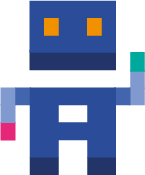 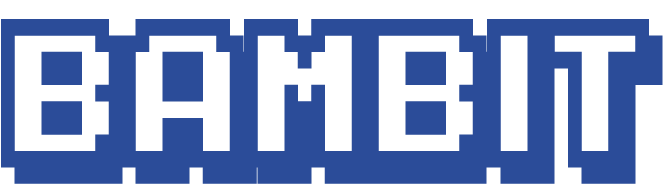 
Агентство цифровой трансформации
bambit.ru+7(960) 493-40-40
info@bambit.ru
